                                          REQUERIMENTO Nº	ASSUNTO: REQUER A COMPANHIA PAULISTA DE FORÇA E LUZ –CPFL QUE REALIZE A VISTORIA E MUDANÇA DE LOCALIZAÇÃO DE POSTE EM FRENTE AO IMOVÉL NA RUA PIZZA E ALMEIDA.	Senhor Presidente:	REQUEIRO, nos termos regimentais, que seja oficiado à CPFL, para que a mesma vistorie e informe quanto à possibilidade de mudança do poste existente na calçada da Rua Pizza Almeida de frente ao número 480.	Ocorre que há um imóvel em construção e o poste está bem na frente do prédio nº 480, podendo causar acidente e grandes problemas assim que esse espaço estiver habitado, sendo necessária a alteração de localização do poste para a divisa dos imóveis, entre os números 480 e 474.SALA DAS SESSÕES, 17 DE MAIO DE 2017.EVAIR PIOVESANAVEREADOR PDT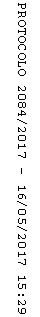 